实验室纯水/超纯水系统使用说明一、纯水取用的使用步骤（图1）将纯水控制阀打开（与管路呈水平方向）；纯水桶放置于纯水取水口处；将水卡插入读卡器；拔出取水卡，出水中止，取水结束。将纯水控制阀关闭（与管路呈垂直方向）。超纯水取用的使用步骤（图2-3）将超纯水控制阀打开（与管路呈水平方向）；纯水桶放置于纯水取水口处；将水卡插入读卡器；从Milli-Q超纯水仪取水口接取超纯水；拔出取水卡，出水中止，取水结束。将纯水控制阀关闭（与管路呈垂直方向）。注意事项纯水/超纯水取用前请确认相应的控制阀打开；取用结束请及时关闭取水控制阀；取用超纯水请确保Milli-Q超纯水仪运行正常；净水桶安装有水位液面控制器，确保Milli-Q超纯水仪保持正常开机运行，请勿动。说明纯水使用费用，按照学校规定，通过刷卡由学校纯水控制系统直接扣取，超纯水制备费用我院不另外收费。                                   园艺科学研究中心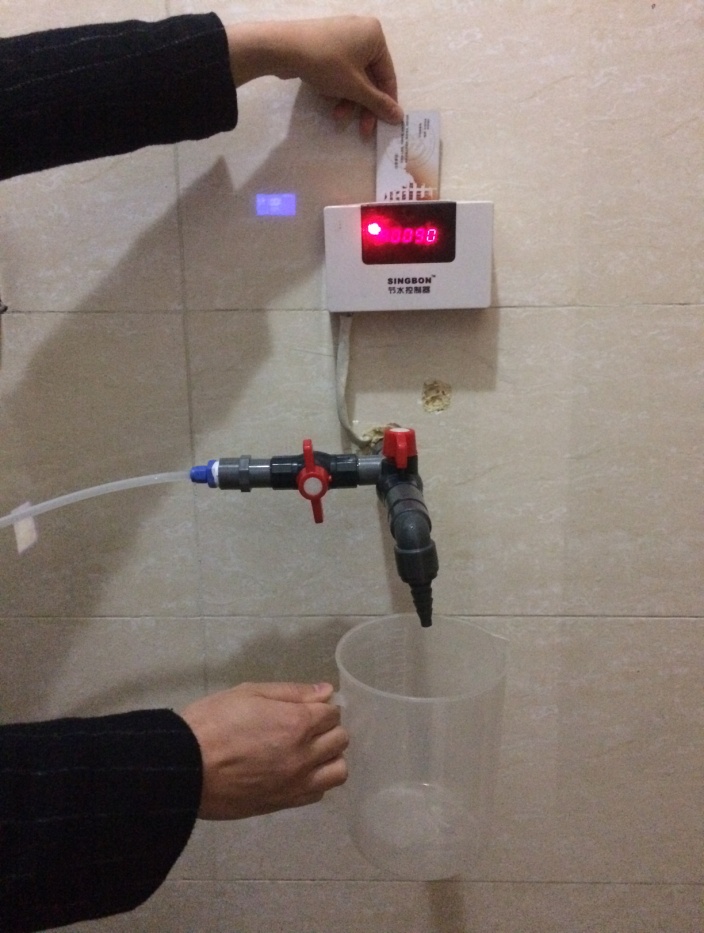 纯水取用示意图     超纯水取用示意图（一）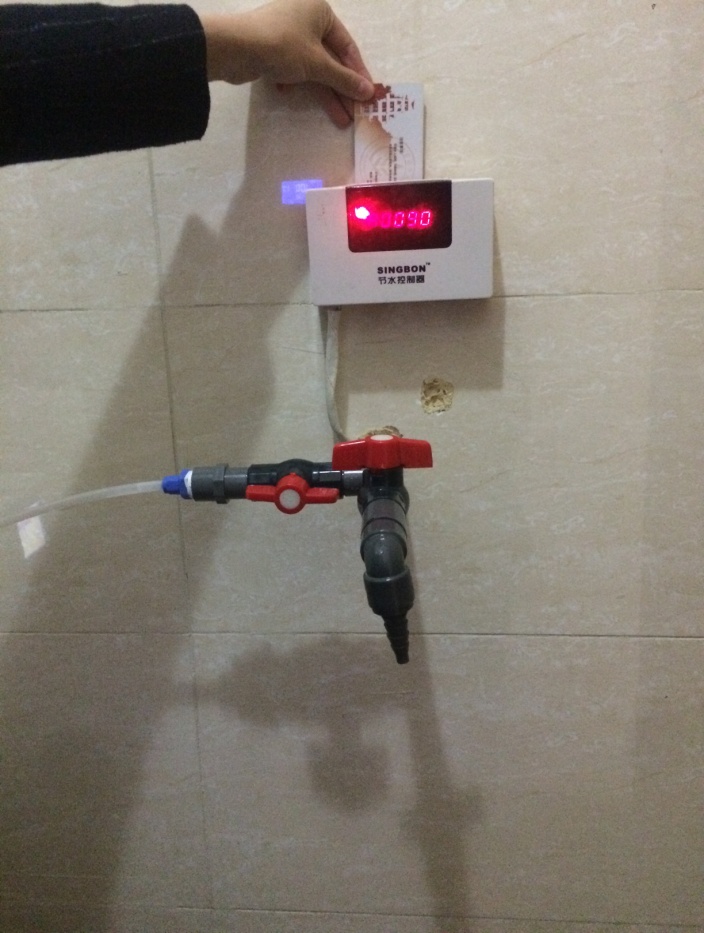 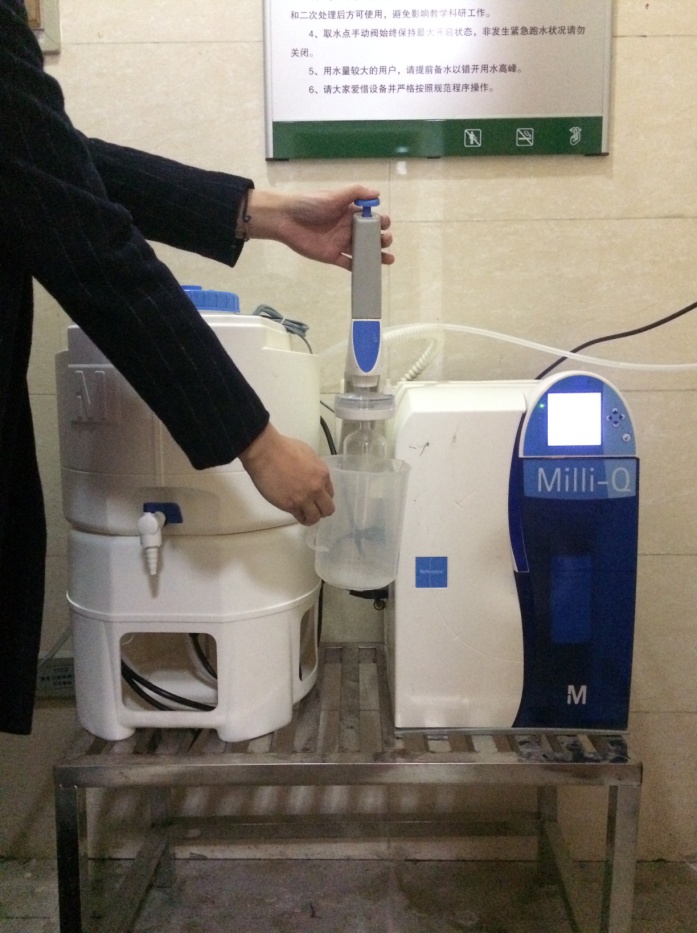                      超纯水取用示意图（二）